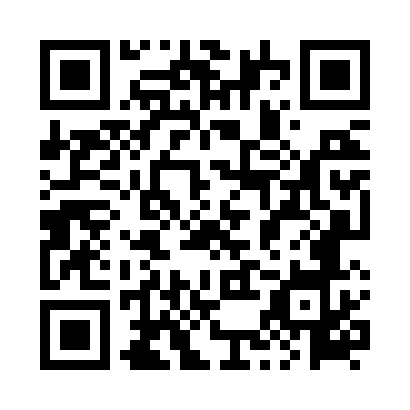 Prayer times for Tomaszkowice, PolandWed 1 May 2024 - Fri 31 May 2024High Latitude Method: Angle Based RulePrayer Calculation Method: Muslim World LeagueAsar Calculation Method: HanafiPrayer times provided by https://www.salahtimes.comDateDayFajrSunriseDhuhrAsrMaghribIsha1Wed2:565:1512:375:427:5910:092Thu2:535:1412:375:438:0010:113Fri2:495:1212:365:448:0210:144Sat2:465:1012:365:458:0310:175Sun2:435:0812:365:468:0510:206Mon2:405:0712:365:478:0610:237Tue2:375:0512:365:488:0810:258Wed2:335:0412:365:498:0910:289Thu2:305:0212:365:498:1110:3110Fri2:275:0012:365:508:1210:3411Sat2:234:5912:365:518:1410:3712Sun2:214:5712:365:528:1510:4013Mon2:204:5612:365:538:1710:4314Tue2:204:5512:365:548:1810:4415Wed2:194:5312:365:558:1910:4516Thu2:194:5212:365:558:2110:4617Fri2:184:5112:365:568:2210:4618Sat2:184:4912:365:578:2410:4719Sun2:174:4812:365:588:2510:4720Mon2:174:4712:365:598:2610:4821Tue2:164:4612:365:598:2710:4922Wed2:164:4412:366:008:2910:4923Thu2:154:4312:366:018:3010:5024Fri2:154:4212:376:028:3110:5025Sat2:154:4112:376:028:3210:5126Sun2:144:4012:376:038:3410:5227Mon2:144:3912:376:048:3510:5228Tue2:144:3812:376:048:3610:5329Wed2:134:3812:376:058:3710:5330Thu2:134:3712:376:068:3810:5431Fri2:134:3612:376:068:3910:54